         Brisbane Parks and Recreation Commission Action Minutes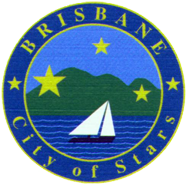 REGULAR MEETINGOctober 14, 2020  BRISBANE CITY HALL VIRTUAL COMMISSION MEETING, 50 PARK PL., BRISBANE, CACALL TO ORDERCommission Boggs called the meeting to order at 6:36pm. ROLL CALLCommissioners present:	Boggs, Marmion, Covino, Fryer, Needham and Ocampo Commissioners absent:   	Bologoff                                     Staff present:                   	Recreation Manager Leek, Recording Secretary Vaccaro and Recreation Coordinator Sara NahassADOPTION OF AGENDACommissioner Marmion moved, seconded by Commissioner Covino, to approve the October 14, 2020 agenda.  The motion carried 6-0.  APPROVAL OF MINUTESJune 10, 2020Commissioner Covino moved, seconded by Commissioner Marmion, to approve the June 10, 2020 minutes. The motion carried 6-0.  CITIZEN COMMUNICATIONSNonePRESENTATIONSNoneOLD BUSINESSNoneNEW BUSINESSNoneREPORTSChairpersonNoneSubcommitteesSubcommittee Meetings – reportsNoneSetting Subcommittee MeetingsThe Commission discussed which subcommittees should meet prior to the next meeting. Commissioners Commissioner Covino stated the re-opening of the Community Pool has been running well. StaffPrograms ReportStaff discussed current and upcoming programs.COMMISSION MATTERSWritten Communications Commissioner Fryer discussed with the Commission an email received from resident Dan Carter after the June Commission meeting. Commission Calendar The Commission discussed items for the next Commission meeting. ADJOURNMENT Commission Chairperson Boggs moved to adjourn the meeting at 7:12pm.